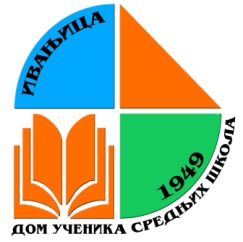 Дом ученика средњих школа ИвањицаБрој: Датум: 29.11.2019                             Ј Е Л О В Н И К  БР. 2.НАПОМЕНА: ЈЕЛОВНИЦИ ЋЕ СЕ ПРИМЕЊИВАТИ НАИЗМЕНИЧНО ПО 7 ДАНА,  ПОЧЕВШИ ОД 2.12.2019. ГОДИНЕ.  У случају да у Дому током викенда остане мање од 20 ученика биће им подељена сува храна у суботу - сва три оброка, и у недељу за доручак и  ручак. Ученици за доручак имају право на обе врсте јела и слатки и слани оброк. За ручак и вечеру бирају једно од два понуђена јела.               Главни кувар                                                                                                                 ДИРЕКТОР               Љиљана Ивановић,с.р.                                                                                                   Горан Боторић,с.р.                ___________________                                                                                                    ________________       ОброкДанДоручакРучакВечераПонедељакХлеб, чај или  бела кафа1. Мармелада, маргарин2. Алпска кобасица, сирХлеб,салата, кроасан крем, лимунада1. Кромпир паприкаш2.Пилећи филе, мешано вариво Хлеб, кечап, кисело млеко, воће  1.Кајгана са сланином и празилуком2. Паризер, павлака УторакХлеб, чај или чоколадно млеко1. Барене виршле2.ЕурокремХлеб, пилећа чорба, салата, воће1. Сарма, сир2.Пире, пилетинаХлеб,  сутлијаш, мајонез1.Алпска кобасица, барено јаје2.Шунка, барено јајеСредаХлеб,чај 1.Мармелада, маргарин2.Панирани рибљи штапићи           ПОСНОХлеб, салата, сок , сир1. Кисели купус са сланинм и ребрима 2.Пилав, риба            ПОСНО                              Хлеб, воће, ајвар1. Ролована виршла2.Пржени кромпир,  риба                                                         ПОСНО                         ЧетвртакХлеб,чај или јогурт1. Паризер, мајонез2.ЕурокремХлеб, колач, супа, салата1.Ћуфте, макарона2.Пилетина, спанаћ, кукуруз Хлеб млеко дуготрајно, чоколадно млеко1. Чајна, сир пуномасни2. Сланина, проја, кајмакПетакХлеб,  чај                                1.Мед, маргарин2.Рибља паштета                                    ПОСНО       Хлеб, супа, воћна салата са шлагом 1.Мусака2.Рестован пасуљ, риба.                                                               ПОСНОХлеб, компот, колач         1. Пржени паризер, сир2. Помфрит,скуша                                      ПОСНОСуботаХлеб, дуготрајно млеко1.Паштета2. ЕурокремХлеб, салата, воће1.Пире, батаци2. Месни нарезакСок,  колач1.Пржена јаја са кобасицом2. Сланина, сирНедељаХлеб, чоколадно млеко1. Сардина2.Мед, маслацХлеб,  колач, сок1.Боранија са месом2.Чајна,пуномасни сирХлеб,сир, сол1. Алпска и барено јаје2.Пржени кромпир са кобасицом